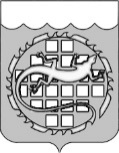 КОНТРОЛЬНО-СЧЕТНАЯ ПАЛАТА ОЗЕРСКОГО ГОРОДСКОГО ОКРУГАРАСПОРЯЖЕНИЕ    О внесении изменений в план проверок осуществления закупок товаров, работ, услуг для обеспечения нужд Озерского городского округа  на 1 полугодие 2020 годаВ соответствии с постановлением Правительства Российской Федерации от 03.04.2020 № 438 «Об особенностях осуществления в 2020 году государственного контроля (надзора), муниципального контроля и о внесении изменения в пункт 7 Правил подготовки органами государственного контроля (надзора) и органами муниципального контроля ежегодных планов проведения плановых проверок юридических лиц и индивидуальных предпринимателей»:Внести изменения в план проверок осуществления закупок товаров, работ, услуг для обеспечения нужд Озерского городского округа на 1 полугодие 2020 года, утвержденный распоряжением председателя Контрольно-счетной палаты Озерского городского округа от 27.12.2019 № 80:исключить из плана проверок  пункты 4, 5:    Документоведу  Контрольно-счетной  палаты  Озерского городскогоокруга ознакомить с настоящим распоряжением работников Контрольно-счетной палаты Озерского городского округа, ответственных за проведение проверок.3.	Разместить настоящее распоряжение не позднее пяти рабочих дней со дня его подписания в единой информационной системе в сфере закупок,              а также на официальном сайте органов местного самоуправления Озерского городского округа в информационно-телекоммуникационной сети «Интернет».4.	Контроль за исполнением настоящего распоряжения оставляю             за собой.5.	Настоящее распоряжение вступает в силу со дня его подписания.И.о. председателяКонтрольно-счетной палатыОзерского городского округа                                                        Т.В. Побединская23 апреля 2020 г.№ 224Управление капитального строительства и благоустройства администрации Озерского городского округа Челябинской области7422017943456780, Челябин-ская область, г.Озерск, ул.Индуст-риальная, 3Предупреж-дение и выяв-ление нару-шений зако-нодательства РФ и иных нормативных правовых актов РФ о контрактной системе в сфере закупокПункт 3 части 3 статьи 99 Федера-льного закона от 05.04.2013     № 44-ФЗ «О контрактной системе в сфере закупок товаров, работ, услуг для обеспечения государ-ственных и муници-пальных нужд»  апрель5Муниципальное бюджетное дошко-льное образовате-льное учреждение «Детский сад обще-развивающего вида с приоритетным осуществлением социально-личност-ного направления развития воспитан-ников №10 «Родничок»7422026232456780, Челябин-ская область, г.Озерск, ул.Совет-ская, 22Предупреж-дение и выяв-ление нару-шений зако-нодательства РФ и иных нормативных правовых актов РФ о контрактной системе в сфере закупокПункт 3 части 3 статьи 99 Федера-льного закона от 05.04.2013     № 44-ФЗ «О контрактной системе в сфере закупок товаров, работ, услуг для обеспечения государ-ственных и муници-пальных нужд»  июнь